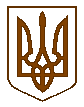 УКРАЇНА ОДЕСЬКА ОБЛАСТЬАРЦИЗЬКА РАЙОННА ДЕРЖАВНА АДМІНІСТРАЦІЯВІДДІЛ ОСВІТИ         НАКАЗПро порядок закінчення 2015/2016 навчальногороку та проведення державної підсумкової атестації учнів (вихованців) у загальноосвітніх навчальних закладах району        Відповідно до Положення про державну підсумкову атестацію учнів (вихованців) у системі загальної середньої освіти, затвердженого наказом Міністерства освіти і науки України від 30.12.2014 № 1547 та зареєстрованого в Міністерстві юстиції України 14.02.2015  за  № 157/26602, наказів Міністерства освіти і науки України від 08.02.2016 № 94 «Про затвердження орієнтовних вимог до проведення державної підсумкової атестації учнів (вихованців) у системі загальної середньої освіти у 2015/2016 навчальному році», від 16.09.2015 № 940 «Про проведення державної підсумкової атестації учнів (вихованців) у системі загальної середньої освіти у 2015/2016 навчальному році»,  від 08.10.2015 № 1050 «Про внесення змін до наказу Міністерства освіти і науки України від 16.09.2015 № 940», від 17.03.2015 № 306 «Про затвердження Положення про золоту медаль «За високі досягнення у навчанні» та срібну медаль «За досягнення у навчанні», листа МОН України № 1/9-253 від 22 травня 2015 року «Про структуру 2015/2016 навчального року та навчальні плани загальноосвітніх навчальних закладів», від 14.07.2015р № 762 «Про затвердження Порядку переведення учнів (вихованців) загальноосвітнього навчального закладу до наступного класу», наказу Департаменту освіти і науки обласної державної адміністрації від 10.03.2016 № 57/ОД «Про порядок закінчення 2015/2016 навчального року та проведення державної підсумкової атестації учнів (вихованців) у загальноосвітніх навчальних закладах області», з метою організованого закінчення навчального року та проведення державної підсумкової атестаціїН А К А З У Ю:      1. Керівникам  загальноосвітніх навчальних закладів району:       1.1 порядок закінчення 2015/2016 навчального року і проведення державної підсумкової атестації учнів (вихованців) у системі загальної середньої освіти визначити відповідно до вимог Положення про державну підсумкову атестацію учнів (вихованців) у системі загальної середньої освіти, затвердженого наказом Міністерства освіти і науки України від 30.12.2014  № 1547 та зареєстрованого в Міністерстві юстиції України 14.02.2015 за № 157/26602, наказів Міністерства освіти і науки України від 16.09.2015 № 940 «Про проведення державної підсумкової атестації учнів (вихованців) у системі загальної середньої освіти у 2015/2016 навчальному році», від 08.10.2015 № 1050 «Про внесення змін до наказу Міністерства освіти і науки України від 16.09.2015 № 940», від 08.02.2016 № 94 «Про затвердження орієнтовних вимог до проведення державної підсумкової атестації учнів (вихованців) у системі загальної середньої освіти у 2015/2016 навчальному році», листа МОН України № 1/9-253 від 22 травня 2015 року «Про структуру 2015/2016 навчального року та навчальні плани загальноосвітніх навчальних закладів»;        1.2 у 2015/2016 навчальному році навчальні заняття в 1-11 класах завершити 27 травня 2016 року;         1.3 навчальні екскурсії та навчальну практику учнів (за рішенням навчальних закладів) організувати відповідно до інструктивно-методичного листа Міністерства освіти і науки України від 06.02.2008 № 1/9-61 та провести  в 1-4 класах з 30 травня по 2 червня, у 5-8 і 10 класах – з 30 травня по 10 червня;         1.4 свято «Останній дзвоник» у загальноосвітніх навчальних закладах району  провести 27 травня 2016 року;         1.5 державну підсумкову атестацію провести у загальноосвітніх навчальних закладах І ступеня з 12 по 21 травня, ІІ ступеня з 1 по 8 червня, ІІІ ступеня – 5, 11 або 13, 20 травня. Державну підсумкову атестацію розпочинати відповідно до правил  внутрішньо шкільного  розпорядку;          1.6 державну підсумкову атестацію у загальноосвітніх навчальних закладах І ступеня провести письмово у формі підсумкових контрольних робіт з української мови, літературного читання, математики. Контрольні роботи  провести відповідно до календарного планування на другому чи третьому уроці, окрім понеділка і п'ятниці, а також днів перед і після святкових;1.7  оцінювання підсумкових контрольних робіт здійснити відповідно до критеріїв оцінювання навчальних досягнень учнів, затверджених наказами МОН України від 13.04.2011 № 329 «Про затвердження Критеріїв оцінювання навчальних досягнень учнів (вихованців) у системі загальної середньої освіти», зареєстрованим у Міністерстві юстиції України 11 травня 2011 року за № 566/19304,від 21.08.2013 № 1222 «Про затвердження орієнтовних вимог оцінювання навчальних досягнень учнів із базових дисциплін у системі загальної середньої освіти», та Інструктивно-методичних матеріалів щодо контролю та оцінювання навчальних досягнень учнів початкових класів загальноосвітніх навчальних закладів (лист МОН України від 28.01.2014 №1/9-74). Додаткові підсумкові контрольні роботи у  4-х класах не проводити. 1.8 державну підсумкову атестацію у загальноосвітніх навчальних закладах ІІ ступеня провести з 1 по 8 червня з 3-х предметів: українська мова, математика та предмета за вибором навчального закладу у письмовій формі(наказ МОН України від 16.09.2015 № 940 «Про проведення державної підсумкової атестації учнів (вихованців) у системі загальної середньої освіти у 2015/2016 навчальному році»). Завдання для проведення атестації,  які укладають учителі відповідного фаху, погоджує педагогічна рада та затверджує  керівник навчального закладу;1.9 заборонити збір коштів з батьків учнів на централізовану закупівлю збірників завдань з окремих предметів, посібників для проведення державної підсумкової атестації;1.10  державну  підсумкову атестацію з української мови провести у формі  диктанту 01.06.2016;1.11 державну  підсумкову атестацію з математики провести 08.06.2016. Під час проведення державної підсумкової атестації з математики дотримуватися Орієнтованих вимог до проведення державної підсумкової атестації учнів (вихованців) у системі загальної середньої освіти у 2015/2016 навчальному році, розділ 9 клас, предмет математика. Для оцінювання письмових робіт користуватися Критеріями оцінювання, затверджених наказом МОН  від 21.08.2013 № 1222 «Про затвердження орієнтовних вимог оцінювання навчальних досягнень учнів із базових дисциплін у системі загальної середньої освіти». Систему переведення балів у оцінку обґрунтувати та оприлюднити;1.12 у загальноосвітніх навчальних закладах з навчанням або вивченням мов національних меншин державну підсумкову атестацію з мови у 9 класі провести у формі диктанту чи переказу (докладного або стислого) або виконанням тестових завдань. Оцінювання здійснити однією оцінкою за параметрами, вказаними в Методичних рекомендаціях щодо оцінювання результатів навчання російської мови та інших мов національних меншин (лист Міністерства освіти і науки України від 30.08.2013 № 1/9-592);1.13 державну підсумкову атестацію у загальноосвітніх навчальних закладах ІІІ ступеня провести з 3-х предметів обов’язково для всіх випускників: 5 травня – з української мови, 11 травня – з математики або   13 травня – з історії України у пунктах проведення зовнішнього незалежного оцінювання у формі ЗНО, 20 травня у навчальному закладі - з іноземної мови за завданнями Міністерства освіти і науки України;1.14 Взяти  до  уваги про  необхідність:- Внесення  змін  до  розкладу  занять одинадцятикласників у травні, передбачивши  два дні на  підготовку  до  ДПА (уроки-консультації з  відповідного  предмету)  відповідно до 05.05.2016р., 11.05.2016р., 13.05.2016р. ,   20.05.2016р.;- Забезпечення  підвозу  випускників  до пунктів  проведення ДПА  у  формі ЗНО 05.05.2016р.,  11.05.2016р.,  13.05.2016р.1.15 результати зовнішнього незалежного оцінювання зарахувати як результат державної підсумкової атестації за курс повної загальної середньої освіти для всіх випускників старшої школи загальноосвітніх навчальних закладів 2016 року;1.16 внесення оцінок за ДПА в додаток до атестата здійснити з урахуванням наслідків розгляду апеляційного звернення випускника (відповідно такий випускник  атестат отримує пізніше);1.17 відповідно до Порядку визначення результатів зовнішнього незалежного оцінювання, затвердженого наказом МОН України   від 16.03.2015 № 300, зареєстрованого в Міністерстві юстиції України 31.03.2015 № 359/26804, тестові бали перевести в оцінки за шкалою 1-12 балів;1.18  бали за атестацію виставити в класному журналі у колонку з написом «ДПА» без зазначення дати після колонки з написом «Річна»;1.19 результати атестації виставити у додатки до свідоцтв про базову загальну середню освіту та до атестатів про повну загальну середню освіту у графі «державна підсумкова атестація» та врахувати при визначенні середнього балу атестата. Особам  звільненим від проходження ДПА за станом здоров’я у додаток до атестата замість оцінки зробити запис «звільнений» («звільнена»);1.20 особам, які з’явилися для проходження ДПА у формі ЗНО та роботу над тестом яких достроково припинено у зв’язку із допущеними ними порушеннями процедури проходження ЗНО, виставити нуль тестових балів, що відповідає одному балу за ДПА. Відповідно до документа про освіту за ДПА з цього предмета виставити  1 (один) бал;1.21 особам, які не з’являться для проходження ДПА у формі ЗНО без поважних причин та особи, які зареєструвалися на екстернатну форму навчання після 4 березня 2016 року, але не зареєструвалися у встановлені терміни для участі в ЗНО, дозволити пройти ДПА в навчальному закладі у вересні поточного року за завданнями, укладеними навчальними закладами;1.22 учні (вихованці), які хворіли під час проведення атестації, та учні (вихованці), які не з’явилися для проходження атестації або не взяли участь під час її основної і додаткової сесії ЗНО з певного навчального предмета, результат якого зараховується як оцінка за ДПА, через поважні причини, зобов'язані надати довідку, на підставі якої рішенням педагогічної ради загальноосвітнього навчального закладу та відповідним наказом його керівника їм надати  право пройти атестацію в строки визначені навчальним закладом за завданнями, укладеними навчальним закладом;1.23 учні (вихованці), які тимчасово навчалися за кордоном і повернулися в Україну після проведення атестації, проходитимуть атестацію в строки визначені навчальним закладом за завданнями, укладеними навчальним закладом (згідно пункту 13 розділу ІІ Положення про державну підсумкову атестацію).1.24 випускникам загальноосвітніх навчальних закладів, які отримали міжнародний сертифікат (диплом) мовного іспиту у поточному навчальному році (DeutchesSprachdiplom (DSD), ÖsterreichischesSprachdiplomDeutsch (ÖSD), Goethe-Zertifikat B1, Goethe-Zertifikat B2 - німецька мова; DELF/DALF -французька мова; IELTS, TOEFL, CambridgeEnglishLanguageAssessment, PearsonTestofEnglish (PTE) - англійська мова; D.E.L.E. - іспанська мова) рівня В-1 - для загальноосвітніх навчальних закладів, B-2 - для спеціалізованих шкіл з поглибленим вивченням іноземних мов, результати зазначених іспитів зарахувати як атестацію. У додаток до атестата про повну загальну середню освіту виставити атестаційну оцінку з цих предметів 12 балів;1.25 у школах (класах), у яких вивчення предметів здійснюється мовами національних меншин чи іноземними мовами, атестація може складатися мовою вивчення предмета;1.26 під час проведення атестації, крім членів комісії, можуть бути присутніми особи, уповноважені місцевими органами управління освітою, та представники батьківського комітету (ради) загальноосвітнього навчального закладу, але в одному приміщенні (аудиторії) не можуть бути присутніми більше однієї особи, уповноваженої місцевими органами управління освітою, і більше двох представників батьківського комітету (ради) загальноосвітнього навчального закладу;1.27 звільнення від проходження державної підсумкової атестації,  подання на розгляд апеляцій здійснювати відповідно до Положення про державну підсумкову атестацію учнів (вихованців) у системі загальної середньої освіти, затвердженого наказом МОН від 30 грудня 2014 року № 1547;1.28 правильність присудження золотої та срібної медалей, проведення державної підсумкової атестації у загальноосвітніх навчальних закладах  тримати на постійному контролі; 1.29 рішення про нагородження претендентів Золотою або Срібною медалями  приймається на спільному засіданні педагогічної ради та ради навчального закладу, оформлюється наказом керівника навчального закладу та здійснюється відповідно до наказу Міністерства освіти і науки від 17.03.2015 № 306 «Про затвердження Положення про золоту медаль «За високі досягнення у навчанні» та срібну медаль «За досягнення у навчанні», зареєстрованого у Міністерстві юстиції України 31.03.2015 за № 354/26799; 1.30 документи про здобуття освіти учням-випускникам вручити на урочистих зборах. До участі у зборах запросити батьків, представників громадських організацій, органів виконавчої влади та місцевого самоврядування. Вручення документів проводити в приміщеннях, що відповідають вимогам техніки безпеки. У процес підготовки до організації випускних вечорів залучати органи самоврядування навчального закладу (раду загальноосвітнього навчального закладу, піклувальну раду, тощо);1.31 рекомендуємо вручення документів про повну загальну середню освіту випускникам 11-х класів у всіх загальноосвітніх навчальних закладах району провести  28, 29 травня 2016 року; 1.32  рекомендуємо вручити свідоцтва про базову загальну середню освіту випускникам 9-х класів   9, 10 червня2016 року;1.33 заборонити будь-які неофіційні форми відзначення свята закінчення загальноосвітнього навчального закладу, збір коштів на урочистості, подарунки школі, педагогічним працівникам тощо; 1.34 завершити 2015/2016 навчальний рік у загальноосвітніх навчальних закладах району не пізніше 1 липня 2016 року (п. 1 ст. 16 Закону України «Про загальну середню освіту»); 1.35 підготувати та подати на  погодження  у відділ освіти до 01 квітня 2016 року:- графіки проведення  державної  підсумкової атестації у загальноосвітніх навчальних закладах І, ІІ ступенів;- графіки проведення урочистостей з нагоди вручення документів про повну загальну середню та свідоцтв про базову загальну середню освіту випускникам шкіл;- списки державних атестаційних комісій за освітні рівні початкової, базової, повної загальної середньої освіти;- списки учнів, які будуть звільнені від ДПА у 2015/2016 навчальному році.          2. Районному методичному кабінету (Малюк Н.Д.):2.1 Провести заходи (консультації, засідання методичної ради, предметних РМО тощо), щодо проведення державної підсумкової атестації у загальноосвітніх навчальних закладах із предметів інваріантної складової робочого навчального плану.2.2 Тримати на постійному контролі проведння ДПА у загальноосвітніх навчальних закладах та правильності присудження золотої та срібної медалей, видачі свідоцтва про базову освітуз відзнакою3. Наказ опублікувати на офіційному веб-сайті відділу освіти райдержадміністрації. 4. Контроль за виконанням цього наказу залишаю за собою.В.о. начальника відділу освіти		П.М. ЛеонтьєваЗ наказом від 02.03.2016 № 74/ОД ознайомлені:1.Афанасьев В.А.2.Тутукова Т.І.3.Слюсар Т.М.4.Волкова Г.В.5.Крігер М.С.6.Бікетова В.Ю.7.Іванова Л.П.8.Тельпіс В.І.9.Дімов Х.П.10.Бянова Т.З.11.Падура Л.І.12.Колесніченко В.С.13.Терзі М.А.14.Дермен Л.М.15.Петрушевська Л.Д.16.Бинкало Т.Ф.17.Кічук Г.М.18.Алексєєв В.С.19.Стоянова О.П.20.Кострова Ю.М.21.Торган Н.П.22.Панова М.М.23.Римарчук А.В.24.Кірчук М.В25.Ніколова  Р.З.26.Сакали Т.П.27.Ставрі  О.К.28.Ткаченко О.В..02.03.2016  № 74/ОД  